Детство без опасностиНакануне дня защиты детей в Красноярске состоялась акция «Детство без опасности», организованная ГИБДД по Красноярскому краю,  Уполномоченным  по правам ребенка в Красноярском крае и общественной организацией Совет отцов Красноярского края.По статистике только 80 процентов автомобилистов-родителей  используют удерживающие устройства при перевозке детей. Целью акции стало не только выявление недобросовестных водителей, но и пропаганда  безопасного поведения на дорогах. В ходе акции водителям объясняли, что маленькие пассажиры рискуют жизнью и здоровьем не  только при аварии, но и в результате резкого торможения, обгона.Кроме этого водителям разъяснялась необходимость использования детских удерживающих устройств и  возможность взятия их на прокат. Законопослушным водителям вручались поощрительные подарки.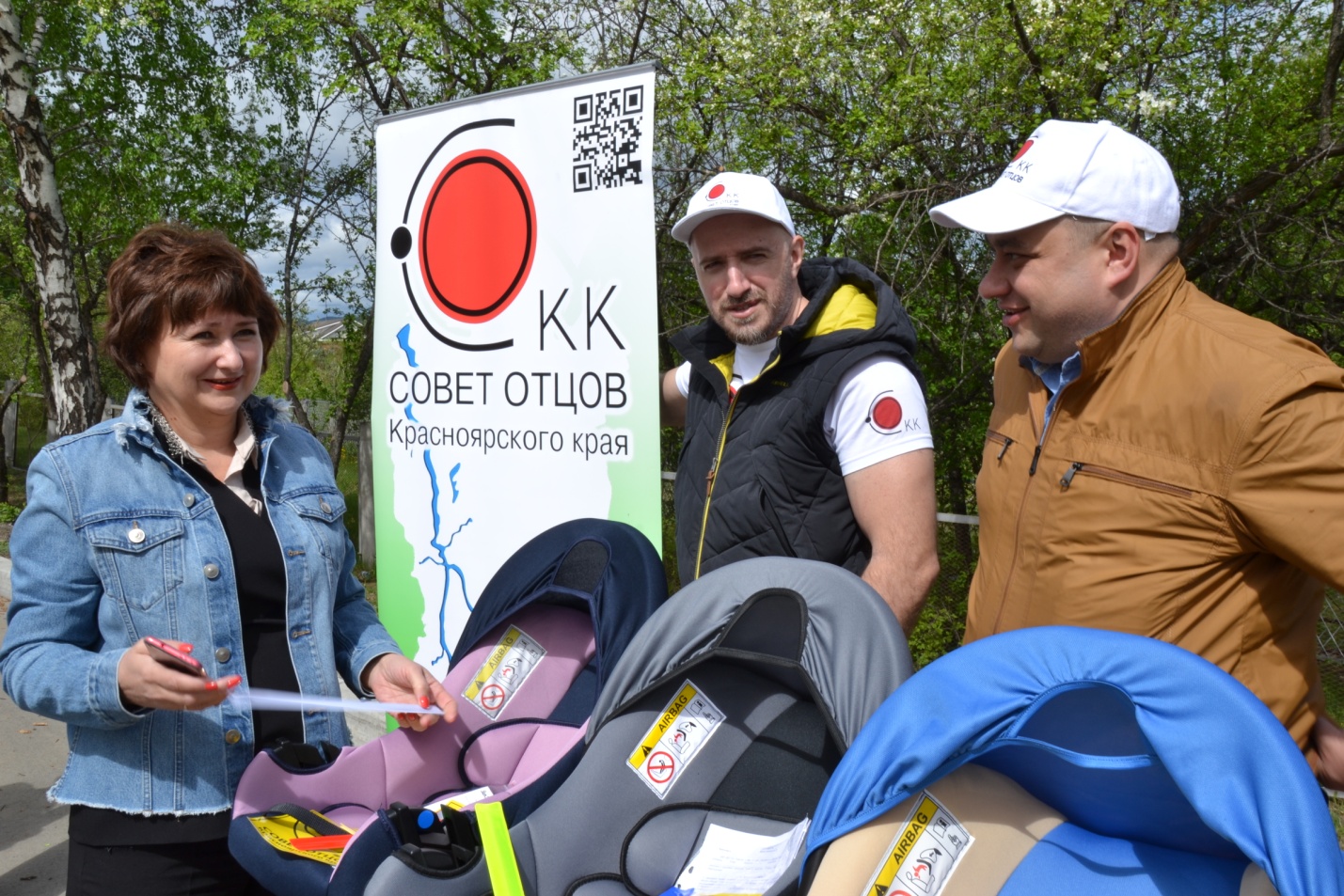 